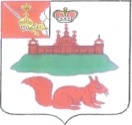 МУНИЦИПАЛЬНОЕ СОБРАНИЕКИЧМЕНГСКО-ГОРОДЕЦКОГО МУНИЦИПАЛЬНОГО РАЙОНА ВОЛОГОДСКОЙ ОБЛАСТИРЕШЕНИЕс. Кичменгский ГородокО внесении изменений в решение от 27.02.2014 № 32В соответствии с Федеральным законом от 26.12.2008 № 294-ФЗ «О защите прав юридических лиц и индивидуальных предпринимателей при организации государственного контроля (надзора) и муниципального контроля» Муниципальное Собрание РЕШИЛО:Внести в решение Муниципального Собрания от 27.02.2014 № 32 «Об утверждении Положения об организации и осуществлении муниципального контроля в сфере торговой деятельности» следующие изменения:1.1 Пункт 2.1. Положения дополнить подпунктом 5) следующего содержания:«5) организация и проведение мероприятий по профилактике нарушений установленных требований»;1.2 Раздел 3 Положения дополнить пунктом 3.5. следующего содержания:«3.5. В целях обеспечения учета проводимых при осуществлении муниципального контроля проверок, а также их результатов создается единый реестр проверок. Единый реестр проверок является федеральной государственной информационной системой. Оператором единого реестра проверок является Генеральная прокуратура Российской Федерации.Правила формирования и ведения единого реестра проверок утверждены Постановлением Правительства Российской Федерации от 28.04.2015 года № 415.»;1.3 пункт 4.2 дополнить абзацем следующего содержания:«-знакомить руководителя, иное должностное лицо или уполномоченного представителя юридического лица, индивидуального предпринимателя, его уполномоченного представителя с документами и (или) информацией, полученными в рамках межведомственного информационного взаимодействия»;1.4 изложить абзац 13 пункта 4.2 в следующей редакции:«- осуществлять запись о проведенной проверке в журнале учета проверок в случае его наличия у юридического лица, индивидуального предпринимателя»;1.5 Раздел 5 Положения дополнить пунктом 5.5 следующего содержания:«5.5. В случае необходимости при проведении проверки в отношении одного субъекта малого предпринимательства, получения документов и (или) информации в рамках межведомственного информационного взаимодействия проведение проверки может быть приостановлено руководителем (заместителем руководителя) органа муниципального контроля на срок, необходимый для осуществления межведомственного информационного взаимодействия, но не более чем на десять рабочих дней. Повторное приостановление проверки не допускается.На период действия срока приостановления проведения проверки приостанавливаются связанные с указанной проверкой действия органа муниципального контроля на территории, в зданиях, строениях, сооружениях, помещениях, на иных объектах субъекта малого предпринимательства».2. Настоящее решение вступает в силу после его официального опубликования в районной газете «Заря Севера» и подлежит размещению на официальном сайте Кичменгско-Городецкого муниципального района в информационно-телекоммуникационной сети «Интернет».Глава района                                                                                      Л.Н. Дьяковаот28.02.2017№326